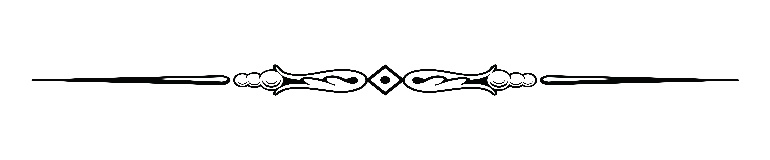 Parish Staff & Ministries Directorystignatiusofloyola@hbgdiocese.org      Financial Manager ~ Richard Deardorff ~ 717- 677-8012 or 717-420-3464 (cell)                                             rdeardorff@hbgdiocese.orgDirector of Religious Education ~ Deacon Steve Huete ~ shuete@hbgdiocese.orgParish Secretary ~ Kristen DiDio ~ kdidio@hbgdiocese.orgBuildings & Grounds ~ Donnie Althoff ~ 717-677-8012Music Ministry ~ Phil Mobley ~ 717-677-8012Altar Flowers 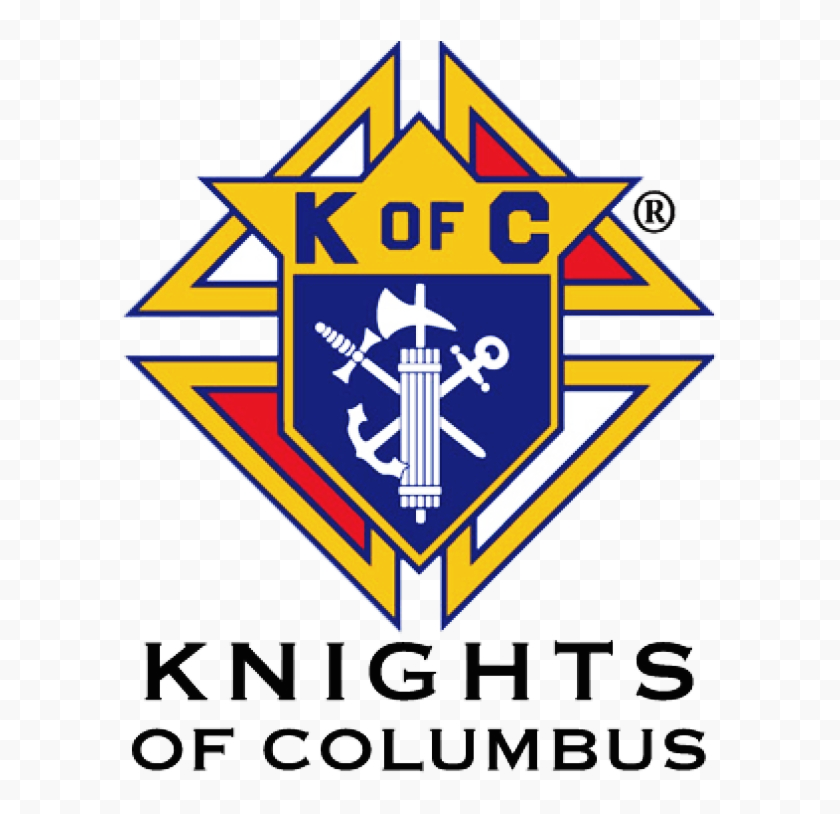 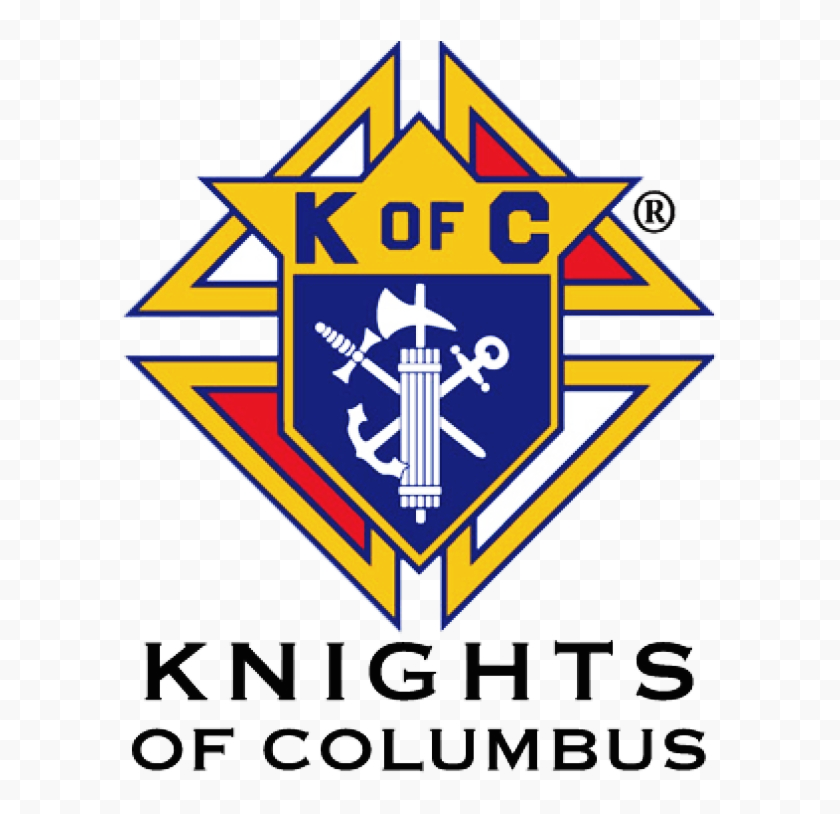  Judy Wilson / Janice MeligakesBereavement MinistryGinny Bittle / Dodie HueteCatholic Communications/EWTNOpen - Contact office if you are interestedCemeteryContact Parish Office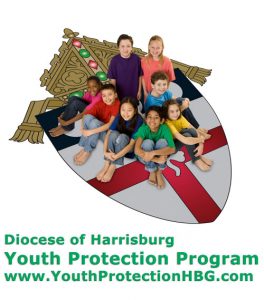 St. Ignatius Loyola RC Church1095 Church Road, Orrtanna, Pennsylvania  17353www.stignatiusofloyola.orgJULY 9, 2023: 14th SUNDAY IN ORDINARY TIME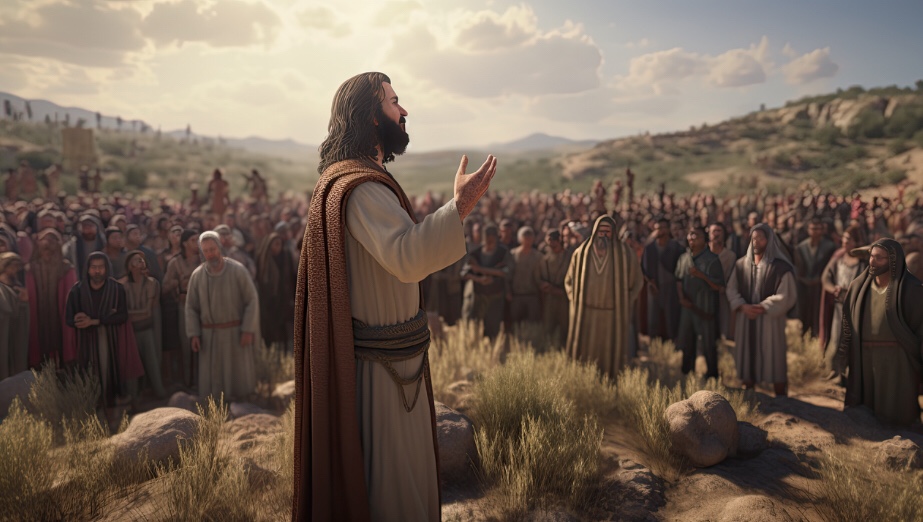 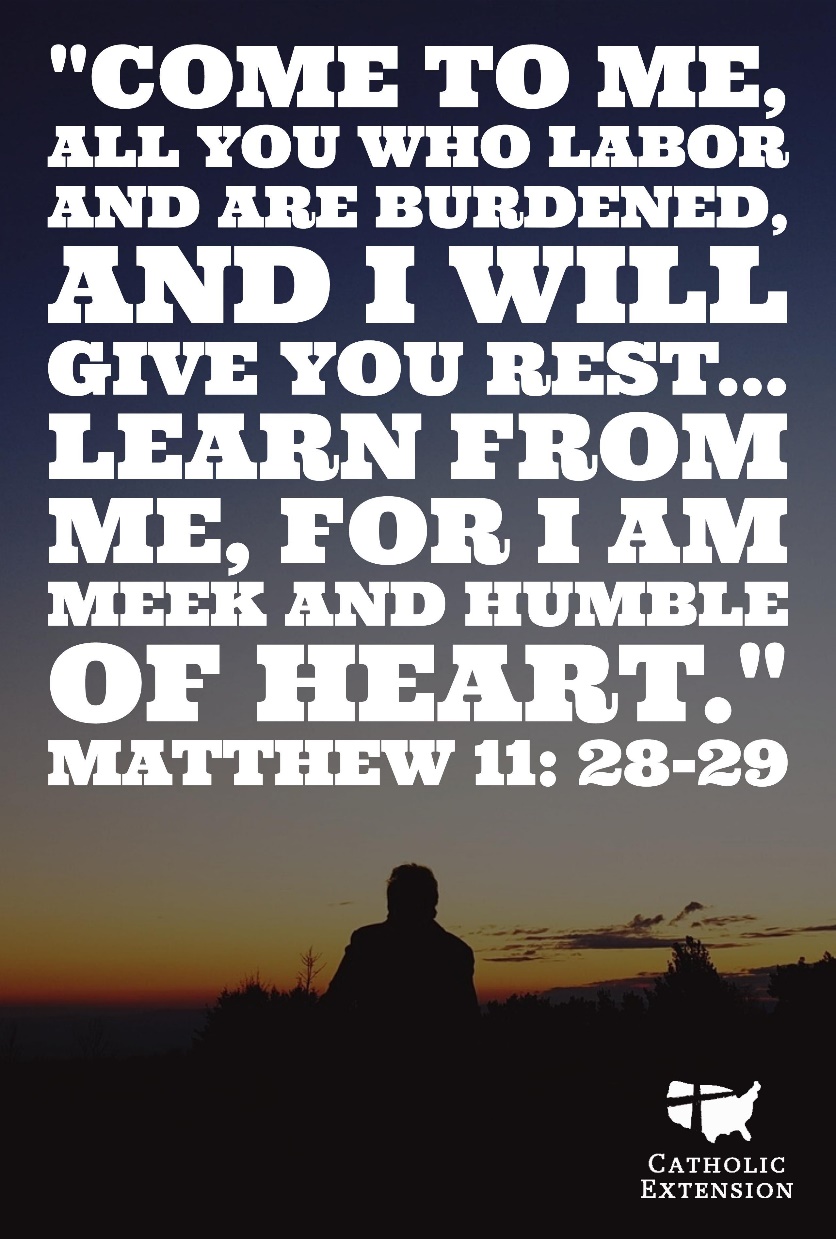 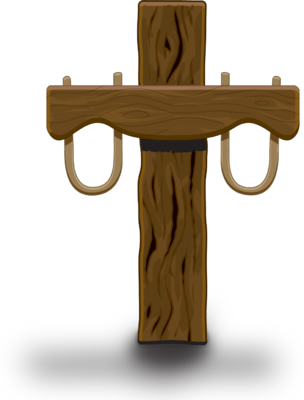             Mass Schedule, Intentions, and Events            for the Week of July 8 to July 16, 2023SATURDAY, July 8 –VIGIL MASS 14TH SUNDAY IN ORD.TIME 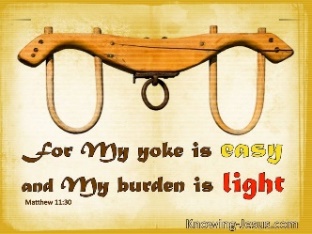 Zec 9:9-10 / Rom 8:9, 11-13 / Mt 11:25-305:00PM  ⁓ People of the ParishSUNDAY, July 9 – 14TH SUNDAY IN OT Zec 9:9-10 / Rom 8:9, 11-13 / Mt 11:25-30 8:00AM  + Margaret and Paul McDannel & Family 10:30AM-Spec. Int.-Ed & Aggie Sherensky’s 60th Wedding Anniv. Monday, July 10  (Weekday in OT) 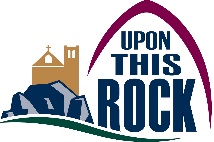 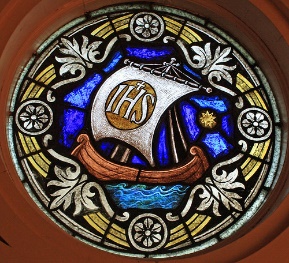 Gn 28:10-22a / Mt 9:18-26 Parish Office Closed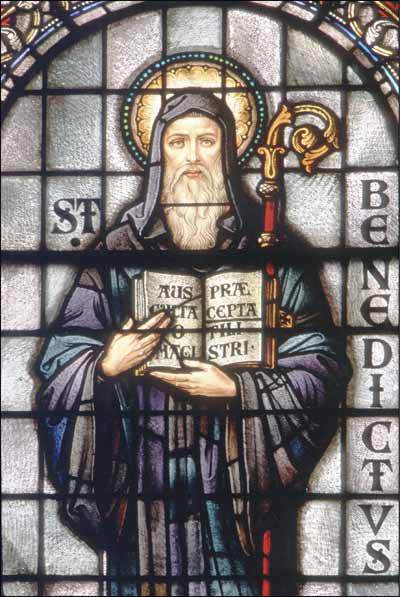 Tuesday, July 11 – St. Benedict, Abbot  Gn 32:23-33 / Mt 9:32-38 8:00AM - 3:00 PM ~ Office Open      10:00AM  + William Bridy“Something More” Group 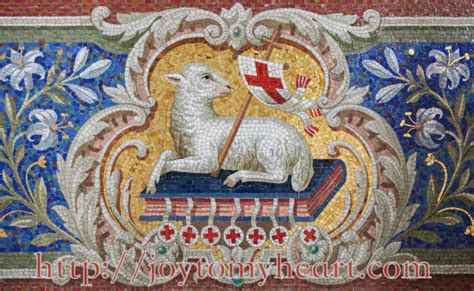 Wednesday, July 12  (Weekday in OT)Gn 8:00AM - 3:00 PM ~ Office Open       10AM: Senior Spirituality Group7:00PM  + Ruth Ann Robinson Confessions heard 6 to 6:45PM; Adoration at 7:40PM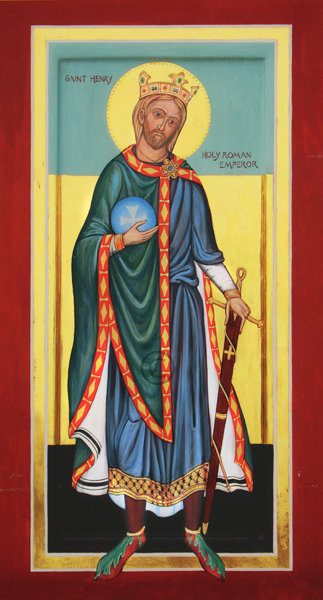 Thursday, July 13 - Saint Henry Gn 44:18-21, 23b-29; 45:1-5 / Mt 10:7-15  8:00AM – 3:00PM ~ Office Open    10:00AM  + Joan and Eugene Schott10:00AM  + Maria Diocelina Cuero-CaicedoSATURDAY, July 15- St. Bonaventure, Bishop & Doctor of theMORNING: Gn 49:29-32; 50:15-26a/Mt 10:24-33           ChurchSATURDAY, July 15 –VIGIL MASS 15TH SUNDAY IN ORD.TIME Is 55:10-11 / Rom 8:18-23 / Mt 13:1-23 or 13:1-9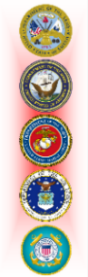 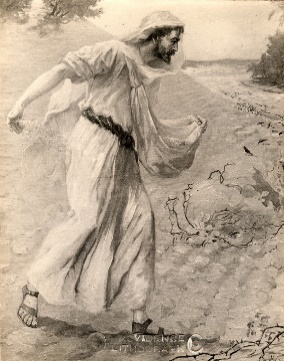 5:00PM  + Evelyn Grace TopperSUNDAY, July 16 – 15TH SUNDAY IN OT Is 55:10-11 / Rom 8:18-23 / Mt 13:1-23 or 13:1-98:00AM  ⁓ People of the Parish 10:30AM + Salvatore Rendina, Jr.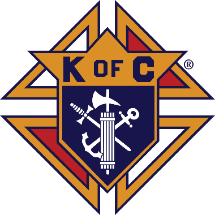 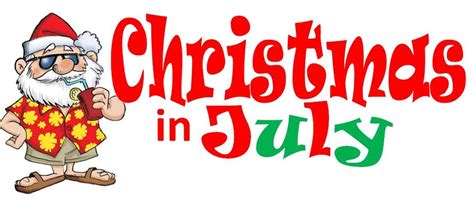 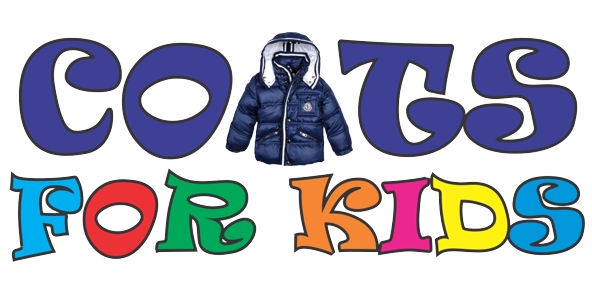 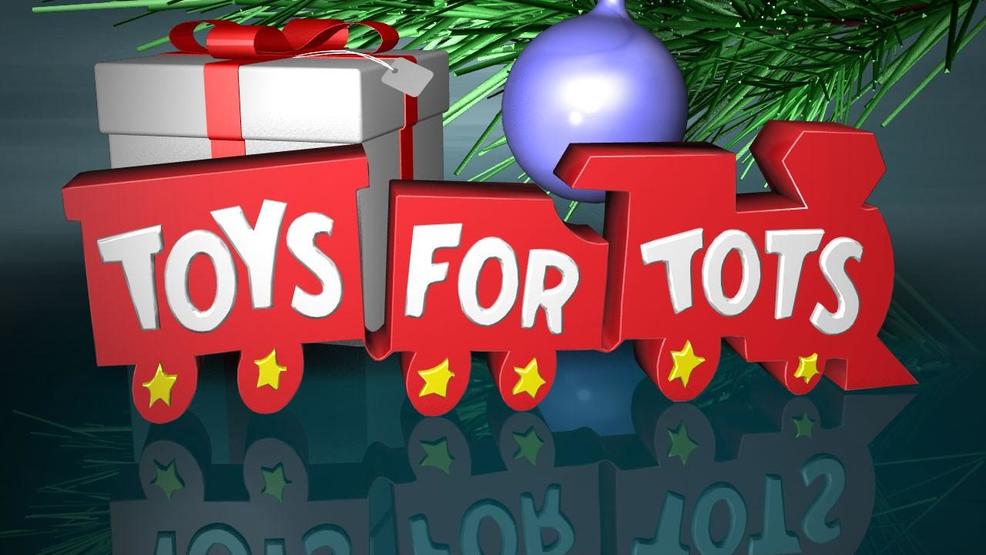 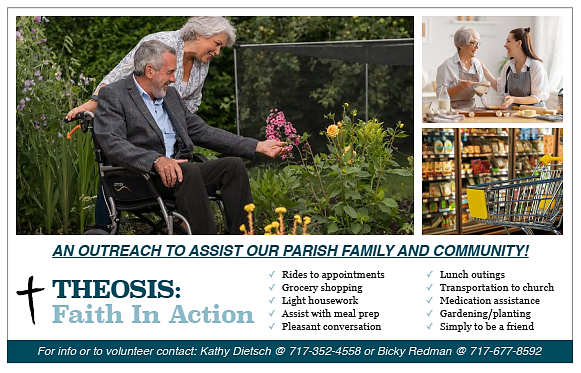 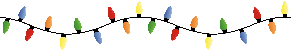 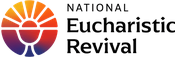 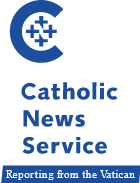 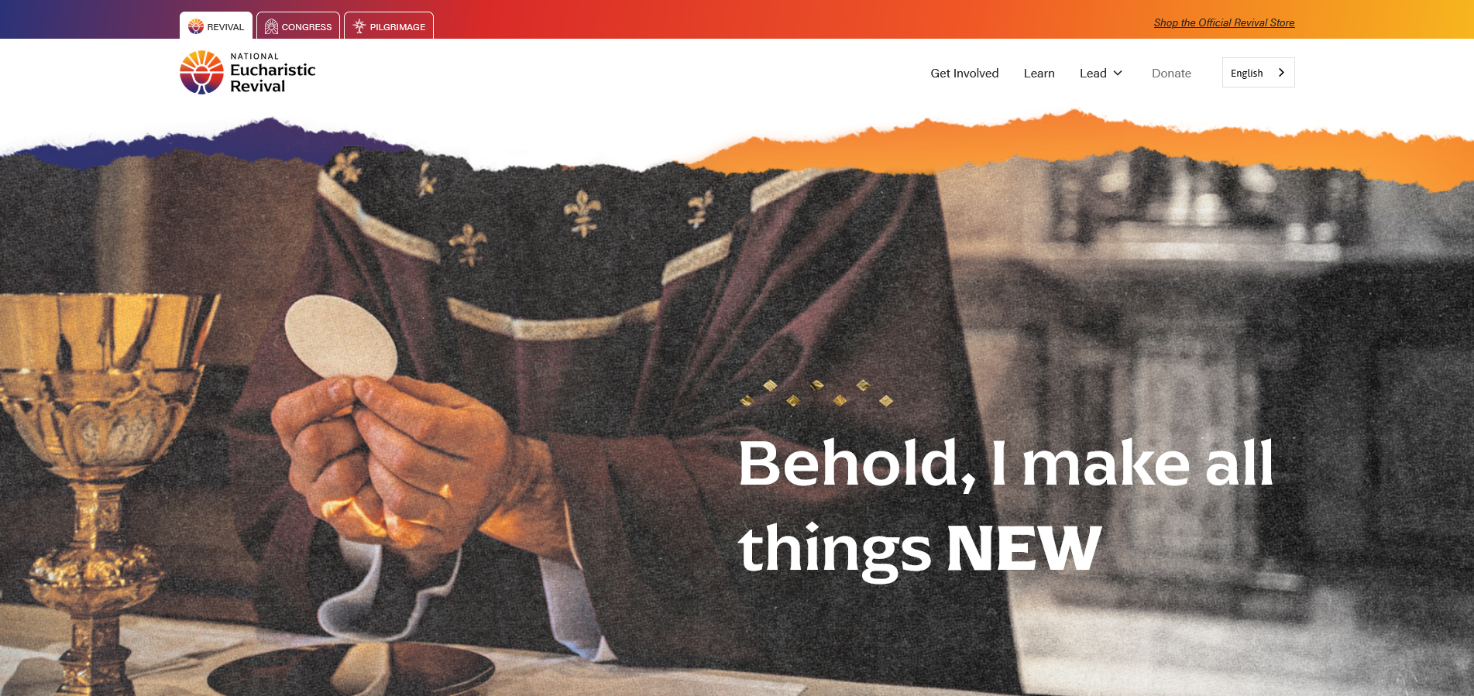 Be transformed by the Eucharist, Pope asks CatholicsThe pope's prayer intention for July is "For a Eucharistic life," and he encouraged Catholics to be "transformed" by participating in the Eucharist. Justin McLellan  |  July 5, 2023 VATICAN CITY (CNS) -- Catholics must place the Eucharist at the center of their lives to transform their relationships with God and their neighbors, Pope Francis said."If you are the same at the end of Mass as you were at the beginning, something is wrong," the pope said in a video message released July 3 for his prayer intention for the month of July: "For a Eucharistic life.""The Eucharist is the presence of Jesus, it is deeply transforming. Jesus comes and must transform you," he said.The video, different versions of which are released with the pope's monthly prayer intention, also showed people attending Mass, helping the homeless and visiting the elderly.By offering himself in the Eucharist, Christ "invites us so that our lives may be nourished by him and may nourish the lives of our brothers and sisters," the pope said."The Eucharistic celebration is an encounter with the Risen Jesus," Pope Francis said. "At the same time, it is a way of opening ourselves to the world as he taught us."Each time Catholics participate in the Eucharist, "Jesus comes and gives us the strength to love like he loved," the pope said, because the Eucharist "gives us the courage to encounter others, to go out of ourselves and to open ourselves to others with love."Pope Francis prayed that Catholics may place at the center of their lives the Eucharistic celebration which " which transforms human relationships and opens up an encounter with God and their brothers and sisters."The Holy Father, Pope Francis’ Prayer Intentions for 2023                                                 Entrusted to His Worldwide Prayer Network JULY ⁓ For a Eucharistic LifeWe pray that Catholics may place the celebration of the Eucharist at the heart of their lives, transforming human relationships in a very deep way and opening to the encounter with God and all their brothers and sisters.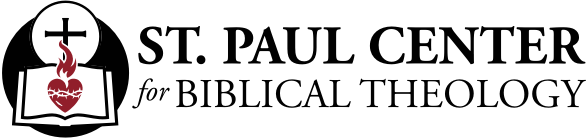          A Yoke for the Childlike: Scott Hahn Reflects            on the Fourteenth Sunday of Ordinary TimeJesus is portrayed in today’s Gospel as a new and greater Moses.Moses, the meekest man on earth (see Numbers 12:3), was God’s friend (see Exodus 34:12, 17).  Only he knew God “face to face” (see Deuteronomy 34:10).  And Moses gave Isra-el the yoke of the Law, through which God first revealed Himself and how we are to live (see Jeremiah 2:20; 5:5).Jesus, too, is meek and humble.  But He is more than God’s friend.  He is the Son who alone knows the Father.  He is more also than a law-giver, presenting Himself today as the yoke of a new Law and as the revealed Wisdom of God.As Wisdom, Jesus was present before creation as the Firstborn of God, the Father and LORD of Heaven and earth (see Proverbs 8:22; Wisdom 9:9).  And He gives knowledge of the holy things of the Kingdom of God (see Wisdom 10:10).In the gracious Will of the Father, Jesus reveals these things only to the “childlike” — those who humble themselves before Him as little children (see Sirach 2:17).  These alone can recognize and receive Jesus as the just Savior and meek king promised to daughter Zion, Isra-el, in today’s First Reading.We, too, are called to childlike faith in the Father’s goodness as sons and daughters of the New Kingdom, the Church.We are to live by the Spirit we received in Baptism (see Galatians 5:16), putting to death our old ways of thinking and acting, as Paul exhorts in today’s Epistle.  Our “yoke” is to be His new law of love (see John 13:34), by which we enter into the “rest” of His Kingdom.As we sing in today’s Psalm, we joyously await the day when we will praise His Name forever in the Kingdom that lasts for all ages.  This is the sabbath rest promised by Jesus — the rest first anticipated by Moses (see Exodus 20:8-11), but which still awaits the People of God (see Hebrews 4:9).Readings: Zechariah 9:9–10;  Psalm 145:1–2, 8–11, 13–14;  Romans 8:9, 11–13;  Matthew 11:25–30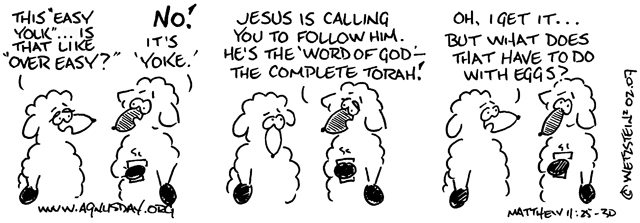 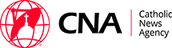 Vatican offers plenary indulgence for third annual Grandparents’ Day this month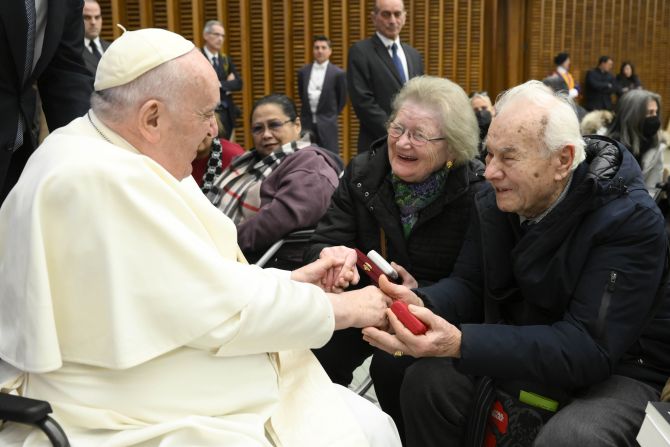 Pope Francis greets an elderly couple at his general audience on Jan. 11, 2023 | Vatican MediaBy Hannah Brockhaus  |  Vatican City, Jul 5, 2023 The Vatican will again offer a plenary indulgence to mark the third World Day for Grandparents and the Elderly on July 23.The indulgence can be received by grandparents, the elderly, and all Catholics who, “motivated by the true spirit of penance and charity,” participate in Pope Francis’ July 23 Mass in St. Peter’s Basilica or another Grandparents’ Day celebration, or who visit the elderly, the Vatican said.Chosen by Pope Francis, the theme of Grandparents’ Day 2023 comes from a verse in the Gospel of Luke: “His mercy is from age to age.”It will be marked this year on July 23, the Sunday before the Feast of Saints Anne and Joachim, the grandparents of Jesus.The concession of the plenary indulgence for Grandparents’ Day 2023 was granted by a July 5 decree from Cardinal Mauro Piacenza, the head of the Vatican’s Apostolic Penitentiary, a tribunal of the Apostolic See with jurisdiction over indulgences and the absolution of the gravest sins.An indulgence is defined by the Catechism of the Catholic Church as “a remission before God of the temporal punishment due to sins whose guilt has already been forgiven.”The usual conditions for a plenary indulgence require the individual to be in a state of grace, have complete detachment from sin, and pray for the pope's intentions.The person must also sacramentally confess their sins and receive Communion, up to about 20 days before or after the prayers for the indulgence.In his decree, Piacenza asked priests to be more available to hear confessions in light of the possible indulgence.“So that, therefore, this opportunity to attain divine grace through the power of the Keys of the Church may more easily be implemented through pastoral charity, this Penitentiary firmly requests priests equipped with the appropriate faculties to hear confessions to make themselves available, with a ready and generous spirit, for the celebration of the Sacrament of Penance,” he said.The July 5 decree stipulated that one way to receive the plenary indulgence for Grandparents' Day is by dedicating time on July 23 to visiting the elderly, particularly those who are sick, disabled, or abandoned. A phone or video call can also count, the Vatican said.Another way is to attend Pope Francis’ Grandparents’ Day Mass at the Vatican or another Grandparents’ Day Mass.Those who would like to participate in the indulgence but are unable to leave their homes due to sickness, age, or another serious reason, the decree said, can unite themselves spiritually to the celebrations of the day through “offering to the Merciful God their prayers, pain, and the suffering of their lives” while watching the pope's Mass or another celebration on TV or online.The event will take place this year on July 23, the Sunday before the feast of Sts. Anne and Joachim, the grandparents of Jesus, and the theme for the day, selected by the pope, will be “His mercy is from age to age” (Lk 1:50).According to the Vatican Dicastery for Laity, Family, and Life, the theme is linked to the theme for World Youth Day 2023, which also comes from the first chapter of the Gospel of Luke: “Mary arose and went with haste” (Lk 1:39).Pope Francis will preside over a special Mass in St. Peter’s Basilica to mark the grandparents’ day and has invited parishes, dioceses, associations, and communities around the world to celebrate the day “in their own pastoral context.”The pope, who is 86 years old, has been an advocate for the dignity of the aging and has often emphasized the important role of grandparents in passing on the Catholic faith. He established the World Day for Grandparents and the Elderly in 2021. Last year’s theme came from Psalm 92:15: “In old age they will still bear fruit.” 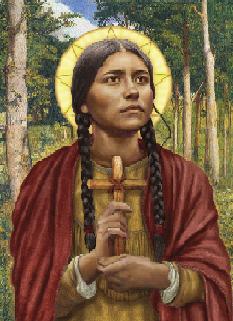 Friday, July 14 – St. Kateri Tekakwitha Gn 46:1-7, 28-30 / Mt 10:16-23Parish Office CLOSED                             THE LORD